Приложение 1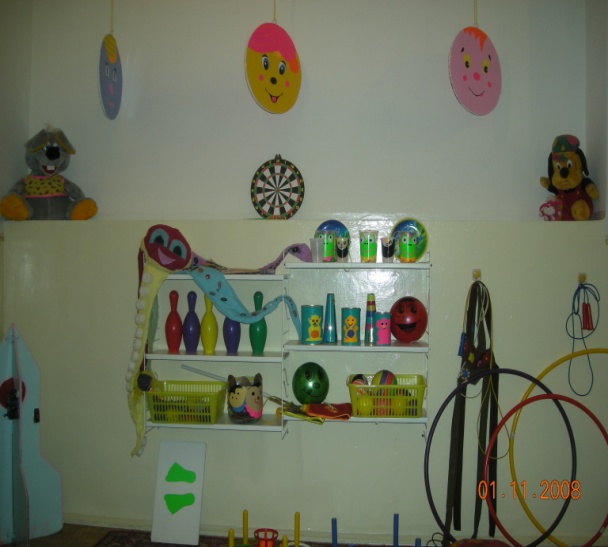 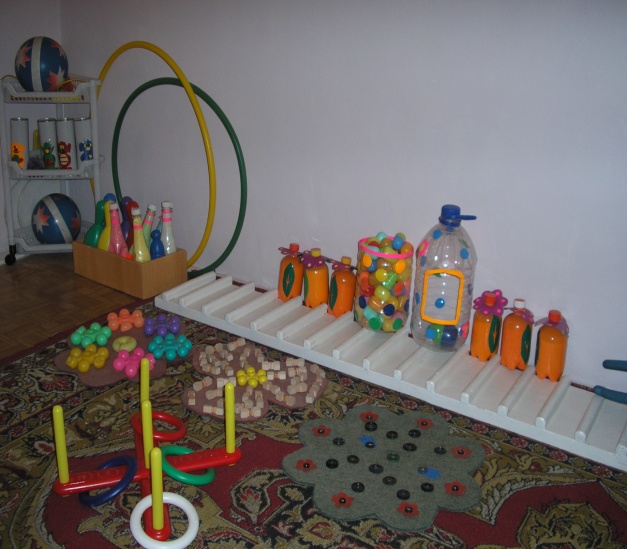 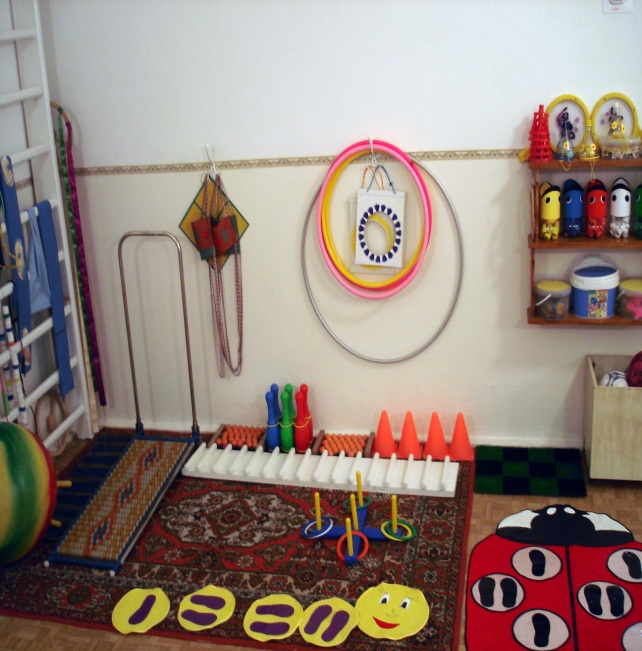                                                                            Чтобы сильным, крепким стать,       Здоровье надо укреплять.        С уголком спортивным      Вырастишь активным!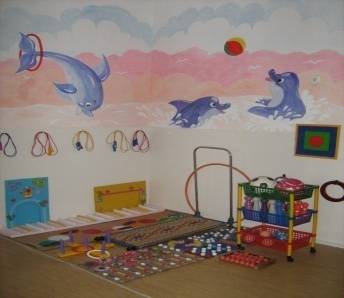 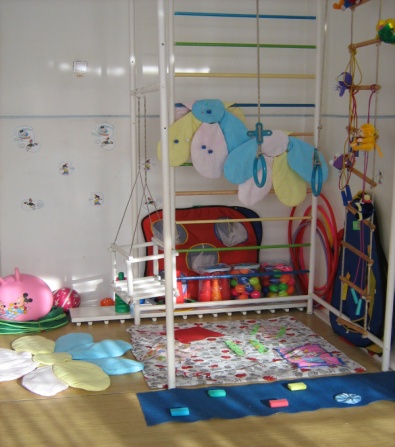 